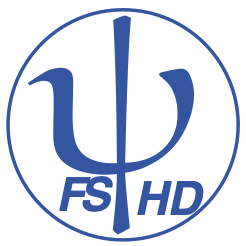 Protokoll zur Fachschafts-Vollversammlungder Studienfachschaft Psychologieam 02.12.2019Sitzungsleitung:  FloProtokoll: ElliAnwesend: Annalena, Rahel, Elli, Jill, Kim, Flo, Franzi, Paul, Carina, Anna, Alex, Aki, Caro, Sophie, Miriam, Lena, Gäste: JohannesTagesordnung TOP 1 Begrüßung und Eröffnung der SitzungTOP 2 Feststellung der Anwesenden & Feststellung der BeschlussfähigkeitTOP 3 Annahme des Protokolls der letzten SitzungTOP 4 Festlegung der TagesordnungTOP 5 WaffelverkaufTOP 6 BW Sync & ShareTOP 7 FinanzenTOP 8 Zulassungstest BachelorTOP 9 Weihnachtsfeier SRHTOP 13 Ewiger KalenderTOP 21 Finanzen: Erstattung aus VS-BeiträgenTOP 22 Bestimmung der Sitzungsleitung für die nächste FS-VollversammlungTOP 1 Begrüßung und Eröffnung der SitzungDie Sitzungsleitung begrüßt alle Anwesenden und erklärt damit die heutige Sitzung der Fachschafts-Vollversammlung um 18:06 Uhr für eröffnet.TOP 2 Feststellung der Anwesenden & Feststellung der BeschlussfähigkeitDie Sitzungsleitung bittet alle Anwesenden reihum ihre Namen für das Protokoll zu nennen. Es sind 16 stimmberechtigte Vertreter der Studienfachschaft Psychologie und 1 Gäste ohne Stimmrecht anwesend.Damit ist die Mindestzahl von 8 stimmberechtigten Vertretern aus der Studienfachschaft Psychologie erfüllt und die Fachschafts-Vollversammlung ist gemäß der Satzung beschlussfähig.TOP 3 Annahme des Protokolls der letzten SitzungDie Sitzungsleitung fragt die Anwesenden, ob es Anträge oder Änderungsvorschläge an dem Protokoll der letzten Feriensitzung der Fachschafts-Vollversammlung vom 18.11.19. Das Protokoll wird einstimmig angenommen. TOP 4 Festlegung der TagesordnungDie Sitzungsleitung bittet alle Anwesenden um Beiträge zur Tagesordnung. Die folgenden Punkte werden auf die Tagesordnung genommen:Waffelverkauf NightlineBW-Sync & Share Finanzen Zulassungstest BachelorWeihnachtsfeier SRHMail & PostErsti-WochenendeFunkeEwiger KalenderSonstiges FinanzenTOP 5 WaffelverkaufTOP 6 BW Sync & ShareTOP 7 FinanzenTOP 8 Zulassungstest Bachelor TOP 9 Weihnachtsfeier SRHTOP 10 Mail und Post TOP 11 Ersti-Wochenende: UnterkunftTOP 12 FunkeTOP 13 Ewiger KalenderTOP 14 Sonstiges TOP 15 Finanzen: Erstattung aus VS-Beiträgen[722.0237]: [PsyFaKo Anfahrt] [300€] als Zweckgebundene Rücklagen Datum: 02.12.2019Erklärung: Die Psyfako ist die bundesweite Psychologiefachschaftenkonferenz. Es ist ein Ort zur Vernetzung um nationale Zusammenarbeit zu fördern und den Austausch zwischen Hochschulen über Belange der Psychologiestudierendenschaft zu stärken. Dieses Jahr gab es einige Probleme mit der Anfahrt, siehe Mail von Franziska Arnold an das Finanzreferat, und deswegen möchten wir für die zwei kommenden Psyfakos 2020 Geld aufbewahren. Wir möchten allen Fachschaftsmenschen eine möglichst unkomplizierte und nachhaltige An- &Abfahrt ermöglichen und sehen das Geld daher als notwendig an. Ergebnis: beschlossen, einstimmig angenommen[511.0237+730.0237+740.0237]: [Laptop] [800€] als Zweckgebundene RücklagenDatum: 02.12.2019Erklärung: Unser laptop ist alt und macht uns mittlerweile in jeder Sitzung Probleme. Meist müssen wir die Sitzung später beginnen, da der Laptop nicht hochfährt, das Textprogramm nicht öffnet, dies nicht störungsfrei abläuft oder der ganze Laptop während der Sitzung abstürzt. Auf den Laptop sind wir angewiesen, da wir damit die Sitzungsprotokolle anfertigen. Um einen störungsfreien Verlauf unserer Sitzungen auch in Zukunft gewährleisten zu können, gehen wir davon aus, im nächsten Jahr einen neuen Laptop anschaffen zu müssen.Ergebnis: beschlossen, einstimmig angenommen[721.0237]: [FS-Wochenende] [250€] als Zweckgebundene RücklagenDatum: 02.12.2019Erklärung: Traditionell veranstaltet die Fachschaft Psychologie am Ende jedes Jahres ein Fachschaftswochenende. Aufgrund verschiedener anderer Veranstaltungen, die in den November und den Dezember gefallen sind, wurde das Wochenende auf das neue Jahr verschoben, daher sind Rücklagen im Wert von 250€ notwendig. Ziel des Fachschaftswochenende ist es, sowohl alle Task Forces und Organisationsteams, als auch neue Gruppen für neue Herausforderungen und Aufgaben zu überdenken, aktuelle Inhalte ausführlich zu bearbeiten und sich als Fachschaft zukunftsfähig aufzustellen. Dazu wird durch zwei Fachschaftler ein tagesfüllendes Programm aufgestellt, in welchem die Ideen und Resultate für das kommende Semester produziert werden. Ein weiterer Punkt des Wochenendes besteht darin, die Fachschaftler weiter zu vernetzen, so wird zusammen gekocht und abends durch Spiele ein Gemeinschaftsgefühl bzw. in mehreren Spielen und Runden Teamfähigkeit geschaffen. Deshalb werden Rücklagen für Organisation und Materialien etc. benötigt.Ergebnis: beschlossen, einstimmig angenommenTOP 22 Bestimmung der Sitzungsleitung für die nächste FS-VollversammlungDa keine weiteren Tagesordnungspunkte vorliegen, erklärt die Sitzungsleitung die Fachschafts-Vollversammlung um 19:29 Uhr für beendet.Die nächste Fachschafts-Sitzung wird am 12.09.12.19 um 18 Uhr stattfinden.Protokoll: KimSitzungsleitung: AnnaAnliegenWaffelverkauf NightlineWaffelverkauf Nightline11.12. Verkauf Waffeln Nightline bei der FeuerzangenbowleWir spenden Waffelteig und verkaufen im Namen des StuRa11.12. Verkauf Waffeln Nightline bei der FeuerzangenbowleWir spenden Waffelteig und verkaufen im Namen des StuRaFazitAuf Slack schreiben, wer Waffeln macht, wenn Nightline keine Waffeln macht 19-20:00: Alex, Akiin der Pause: Auf Slack schreiben, wer Waffeln macht, wenn Nightline keine Waffeln macht 19-20:00: Alex, Akiin der Pause: Aufgaben & Zuständigenächste Woche noch mal fragenWaffeleisenAnna-LenaCaroAnliegenBW-Sync & Share BW-Sync & Share Carina Liste an Sophie, Kim leitet die Mail weiterAchtung: Providerumstellung, Neuregistrierung nötigSollten wir evtl. BW-Sync & Share verlassen und auf Google-Drive etc. umschalten?Pro: Zentralisierung, VereinfachungContra: Sicherheit (vor allem der Finanzanträge), Google als Datenkrake weitere Alternative: Troll, lässt sich mit Slack verbinden, nicht sicherer als Anderes, aber eigenes, unabhängige Firma aus den USA  Carina Liste an Sophie, Kim leitet die Mail weiterAchtung: Providerumstellung, Neuregistrierung nötigSollten wir evtl. BW-Sync & Share verlassen und auf Google-Drive etc. umschalten?Pro: Zentralisierung, VereinfachungContra: Sicherheit (vor allem der Finanzanträge), Google als Datenkrake weitere Alternative: Troll, lässt sich mit Slack verbinden, nicht sicherer als Anderes, aber eigenes, unabhängige Firma aus den USA  FazitEInladungen und Erklärungen zu BW-Sync & Share Ende Januar nochmal drüber redenEInladungen und Erklärungen zu BW-Sync & Share Ende Januar nochmal drüber redenAufgaben & ZuständigeSophieAnliegenWollen wir zweckgebundene Rücklage beantragen? Wollen wir zweckgebundene Rücklage beantragen? Finanzeinführung nächste Woche Zweckgebundene Rücklagen: wenn in einem Posten nicht alles ausgeben wurde, können wir beim StuRa beantragen, die Rücklagen mit ins nächste Jahr mitzunehmen über 1000 Euro Rücklagen von diesem Jahr Unser Protokoll-Laptop wird langsam altersschwach —> Grund für zweckgebundene Rücklagen, da vermutlich demnächst hohe Kosten auf uns zukommen, wenn der Laptop den Geist aufgibt Finanzeinführung nächste Woche Zweckgebundene Rücklagen: wenn in einem Posten nicht alles ausgeben wurde, können wir beim StuRa beantragen, die Rücklagen mit ins nächste Jahr mitzunehmen über 1000 Euro Rücklagen von diesem Jahr Unser Protokoll-Laptop wird langsam altersschwach —> Grund für zweckgebundene Rücklagen, da vermutlich demnächst hohe Kosten auf uns zukommen, wenn der Laptop den Geist aufgibt FazitFranzi schreibt morgen den Antrag und leitet ihn an den StuRa weiter Alle, die etwas beantragen wollen, wenden sich an Franzi und schreiben eine Begründung Franzi schreibt morgen den Antrag und leitet ihn an den StuRa weiter Alle, die etwas beantragen wollen, wenden sich an Franzi und schreiben eine Begründung Aufgaben & ZuständigeAntrag schreiben Undank den StuRa weiterleitenFranziAnliegenBericht über Zulassungstest Bachelor Bericht über Zulassungstest Bachelor am 3.12. wird der neue Test beschlossen ab diesem WS Kritik: der Test ist aber ein purer Leistungstest —> keine größere Aussagekraft als Noten; der Test kann nur einmal gemacht werden; der test kostet 100 Euro Leistungs-Test per se freiwillig, aber man wird ohne Test realistisch gesehen nicht zugelassen (maximal: 30 Punkte über Abi, 20 Punkte über Test, 10 über andere Qualifikationen)OAS: Interessenstest, muss gemacht werdenTest wird schon eingeführt, ist aber noch nicht validiert am 3.12. wird der neue Test beschlossen ab diesem WS Kritik: der Test ist aber ein purer Leistungstest —> keine größere Aussagekraft als Noten; der Test kann nur einmal gemacht werden; der test kostet 100 Euro Leistungs-Test per se freiwillig, aber man wird ohne Test realistisch gesehen nicht zugelassen (maximal: 30 Punkte über Abi, 20 Punkte über Test, 10 über andere Qualifikationen)OAS: Interessenstest, muss gemacht werdenTest wird schon eingeführt, ist aber noch nicht validiert FazitAufgaben & ZuständigeAnliegenWir werden eigladen zur Weihnachtsfeier der SRHWir werden eigladen zur Weihnachtsfeier der SRHEs gibt WorkshopsGlühwein Wir sind alle herzlich eingeladen Es gibt WorkshopsGlühwein Wir sind alle herzlich eingeladen FazitVerantwortliche für How Tos festgelegt, die das machen!Verantwortliche für How Tos festgelegt, die das machen!Aufgaben & ZuständigeEs fehlt noch:Außenministerium: AaronFacebook: FlorieFotograf: NunoStuRa: KimFun: AnnalenaPsyFako: JakobWahlen: MarleneInstagram: VincentWiki: Aaron Brett: - Psychoparty WS: Aki, CaroInstitutsgrillen: Johanna, MarieStadtrallye: AaronAnliegenVorstellen der Mails Vorstellen der Mails Bilderbuch zur Enstigmatisierung psychischer Störungen —> wir bestellen kostenlos eins (+ eins für die SRH) Masterfeier sucht helfende Personen —> bitte an fr. Wenserski wenden nächste Woche kommen ein paar Bibis zum Weihnachtsmarkt Fahrradständer im Innenhof, Mail von Hr Scharn: wir dürfen nicht einfach etwas am PI verändern; Angebot: Antrag beim Bauamt liegt vor, Antrag kann erneuert wenn + wir könnten eine Stellungnahme dazu abgeben und den Antrag unterstützen (nächste Woche nochmal ansprechen, wer das macht) 2. bis 5. April: Jahreskongress der Europäischen Psychoanalytischen Föderation, Teilnehmende können sich anmelden, Kosten: 50 € Vortrag zur Schizophrenie: Raumbezeichnung (HS 2) stand nicht in der Mail, bitte an die eigenen Semestergruppen weiterleiten Info: Interkulturelles Zentrum der Stadt Heidelberg bietet günstige Konditionen für Räume für FSen an 13.12.19: erster uniweiter Tag der Lehre: Podiumsdiskussion zwischen Studierenden und dem Rektorat —> Themen, die angesprochen werden sollen bis morgen Abend an KimBilderbuch zur Enstigmatisierung psychischer Störungen —> wir bestellen kostenlos eins (+ eins für die SRH) Masterfeier sucht helfende Personen —> bitte an fr. Wenserski wenden nächste Woche kommen ein paar Bibis zum Weihnachtsmarkt Fahrradständer im Innenhof, Mail von Hr Scharn: wir dürfen nicht einfach etwas am PI verändern; Angebot: Antrag beim Bauamt liegt vor, Antrag kann erneuert wenn + wir könnten eine Stellungnahme dazu abgeben und den Antrag unterstützen (nächste Woche nochmal ansprechen, wer das macht) 2. bis 5. April: Jahreskongress der Europäischen Psychoanalytischen Föderation, Teilnehmende können sich anmelden, Kosten: 50 € Vortrag zur Schizophrenie: Raumbezeichnung (HS 2) stand nicht in der Mail, bitte an die eigenen Semestergruppen weiterleiten Info: Interkulturelles Zentrum der Stadt Heidelberg bietet günstige Konditionen für Räume für FSen an 13.12.19: erster uniweiter Tag der Lehre: Podiumsdiskussion zwischen Studierenden und dem Rektorat —> Themen, die angesprochen werden sollen bis morgen Abend an KimFazitAufgaben & ZuständigeJill schreibt nach Thüringen wg. des BuchesAnliegenBarrierefreie UnterkünfteBarrierefreie Unterkünftekeine Angebote sind wirklich überzeugend die meisten Unterkünfte sind wahrscheinlich teurer als der Niebelungenturm geeignete Unterkünfte sind relativ weit weg (3 Stunden mit dem Zug) Unterkunft in Neustadt, die ist aber für 120 Personen ausgelegt Natufreundehaus in Schriesheim, 17€ pro Nase pro Nacht + Getränke müssen vom Haus genommen werden Jugengästeheim Klotzenhof, 3h entfernt Friedensherberge in Ittlingen, nicht so weit weg, 14€ pro Nase, pro Person, 65 Betten, 1 Zimmer im EG mit 4 Betten + Seminarräume sind barrierefreikeine Angebote sind wirklich überzeugend die meisten Unterkünfte sind wahrscheinlich teurer als der Niebelungenturm geeignete Unterkünfte sind relativ weit weg (3 Stunden mit dem Zug) Unterkunft in Neustadt, die ist aber für 120 Personen ausgelegt Natufreundehaus in Schriesheim, 17€ pro Nase pro Nacht + Getränke müssen vom Haus genommen werden Jugengästeheim Klotzenhof, 3h entfernt Friedensherberge in Ittlingen, nicht so weit weg, 14€ pro Nase, pro Person, 65 Betten, 1 Zimmer im EG mit 4 Betten + Seminarräume sind barrierefreiFazitLink kommt in Slack, wir reden nochmal drüber Link kommt in Slack, wir reden nochmal drüber Aufgaben & ZuständigeAnliegenHaben wir eine E-Mail an Funke geschrieben, als er seine Ehrenprofessur nicht bekommen hat?Haben wir eine E-Mail an Funke geschrieben, als er seine Ehrenprofessur nicht bekommen hat?das Mail-Team hat keine Mail gefunden Sollten wir JETZT, über ein jähr später noch schreiben? Das wirkt vielleicht etwas seltsam Vorschlag: Nachricht als Reaktion auf seinen Blogeintragdas Mail-Team hat keine Mail gefunden Sollten wir JETZT, über ein jähr später noch schreiben? Das wirkt vielleicht etwas seltsam Vorschlag: Nachricht als Reaktion auf seinen BlogeintragFazitStimmungsbild: kein KonsensStimmungsbild: kein KonsensAufgaben & ZuständigeVorschlagstext verfassen bis nächste Woche —> Franzi AnliegenWas steht an? Was steht an? NikolausaktionFS-Tag FinazupdateWahlen anmelden: Frage: bis wann müssen Bewerbungen raus?, Kandidaturen sollten gesammelt beim StuRa abgegeben werden, die Kandidierenden sprechen sich ab QSM-Treffen FeuerzangenbowleNikolausaktionFS-Tag FinazupdateWahlen anmelden: Frage: bis wann müssen Bewerbungen raus?, Kandidaturen sollten gesammelt beim StuRa abgegeben werden, die Kandidierenden sprechen sich ab QSM-Treffen FeuerzangenbowleFazitalle Kandidierenden sprechen sich wegen ihrer Bewerbung ab alle Kandidierenden sprechen sich wegen ihrer Bewerbung ab Aufgaben & Zuständigenachschauen, wann die Deadline für Bewerbungen ist, dann auf Slack stellenPlanung FS-TagKim—> Aaron und Flo AnliegenAaron stellt nächste Woche die Website vor nächsten Montag: Weihnachtsspecial von Prevention, einer Organisation, die Veranstaltungen mit Menschen mit psychischer Störung organisiert Aaron stellt nächste Woche die Website vor nächsten Montag: Weihnachtsspecial von Prevention, einer Organisation, die Veranstaltungen mit Menschen mit psychischer Störung organisiert FazitAufgaben & Zuständige